Дизайн-проект реконструкции центральной площади ул.Ленинская (МБДОУ №27)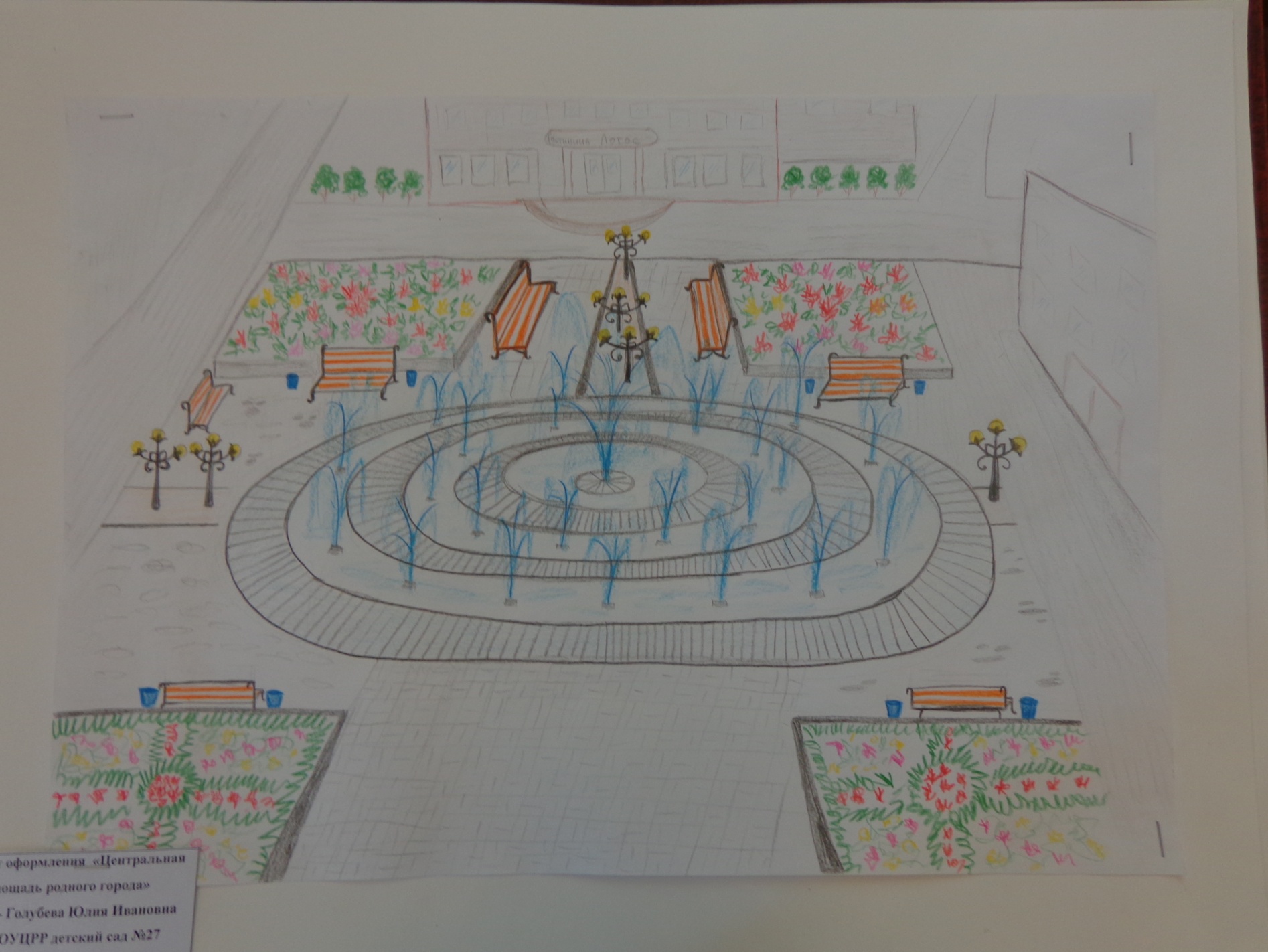 